	Szepietowo, dn. 26.03.2018 r.ZAPYTANIE OFERTOWENazwa oraz adres zamawiającego:Ośrodek Szkolenia Kierowców „Filip”.	ul. I Maja 118-210 SzepietowoNip: 7221260341Opis przedmiotu zamówienia:Przedmiotem zamówienia jest zakup licencji systemu do zarządzania szkoleniami kierowców. Oprogramowanie powinno posiadać następujące minimalne funkcjonalności:
- Logowanie i zabezpieczony dostęp do systemu.
- Zarządzanie użytkownikami oraz rolami w systemie.
- Książka kursów. Informacje dotyczące wszystkich przeprowadzonych kursów. Automatycznie generowana lista z automatycznie nadawanymi numerami.
- Dodawanie i zarządzanie instruktorami. Wśród danych powinien znaleźć się numer uprawnień instruktora oraz lista rodzajów szkoleń.
- Możliwość dodania i edycji firm kursantów.
- Podczas dodawania kursantów możliwość automatycznego zaznaczenia zainteresowanymi kursami.
- Pilnowanie unikalności numerów PESEL kursantów, oraz na jego podstawie automatyczne wyliczanie daty urodzenia.
- Możliwość stworzenia dowolnej ilości szkoleń oraz możliwość przypisania do nich odpowiednich instruktorów.
- Podczas tworzenia szkolenia możliwość dodania kursantów oczekujących na szkolenie.
- Każde szkolenie ma mieć automatycznie generowany identyfikator.
- Szkolenia mają zawierać informację o wymaganych badaniach lekarskich oraz psychologicznych
- Powinien zostać zdefiniowany system stanów szkoleń.
- Dla szkoleń okresowych możliwość wygenerowania następujących
dokumentów:  dziennik zajęć, lista obecności, oświadczenie, świadectwo kwalifikacji zawodowej szkolenia okresowego, świadectwo kwalifikacji zawodowej.- Dla szkoleń Prawa Jazdy kat. B, możliwość wygenerowania następujących dokumentów: egzamin wewnętrzny, ilość godzin zajęć teoretycznych i praktycznych, karta przeprowadzonych zajęć, oświadczenie o wyrażeniu zgody, arkusz przebiegu egzaminu.- Dla szkoleń Prawa Jazdy kat. C możliwość wygenerowania następujących.
dokumentów: karta przeprowadzonych zajęć, egzamin wewnętrzny, ilość godzin zajęć teoretycznych i praktycznych.- Dla szkoleń Prawa Jazdy kat. CE możliwość wygenerowania następujących
dokumentów: karta przeprowadzonych zajęć, rozpisywanie godzin.- Dla szkoleń okresowych kat. D możliwość wygenerowania następujących.
dokumentów: pierwsza strona dziennika okresowego, dane osobowe kursantów z listą osób, dziennik szkolenie okresowe kat. D, lista obecności, oświadczenie na szkolenie okresowe.
- Możliwość zakończenia szkolenia.
- Wyszukiwarka świadectw i możliwość wygenerowania (dokumenty kursu
okresowego), jedna tabela dla ministerstwa druga dla wojewody.
- Automatyczne wysyłanie informacji do kursantów co 5 lat odnośnie badań okresowych.
- Stworzeniu pliku z logiem wszystkich zmian, modyfikacji wprowadzanych przez użytkowników.
- Moduł płatności dokonanych przez kursantów. W szczegółach listy szkoleń wyświetlanie informacji o płatności, pod każdym szkoleniem lista płatności z datą, możliwość dodania płatności, informacja ile pozostało do zapłaty.
- Możliwość wyszukiwania danych w zakładkach kursantów.
- Zaprojektowanie relacyjnej bazy danych do tworzonego systemu.
- Możliwość instalacji systemu na systemach operacyjnych Linux.
- Aplikacja powinna być uruchamiana na serwerze aplikacyjnym Netty lub Akka Http.
- Możliwość wygenerowania pakietu deb i instalacji na systemach operacyjnych Debian lub pochodnych.
- Użycie relacyjnej bazy danych PostgreSQL do przechowywania informacji.
- Widoki aplikacji oparte o technologię HTML5, CSS3, JS oraz Bootstrap.
- Wygląd aplikacji dostosowany do wybranego układu graficznego Bootstrap.- Widok aplikacji powinien automatycznie dostosowywać się do urządzeń mobilnych.- Skrypt automatyzujący tworzenie i przywracanie kopii zapasowych.- Instalacja aplikacji na wyznaczonym serwerze.Kod i nazwa CPV – 48000000 – 8 Pakiety oprogramowania i systemy informatyczneTermin realizacji zamówienia:Termin realizacji zamówienia zostanie wskazany w umowie zawartej między Stronami, przy czym nie może być dłuższy niż 31.10.2018 r. Umowa z Oferentem wybranym w drodze niniejszego postępowania ofertowego zostanie podpisana nie wcześniej niż dzień po podpisaniu umowy o powierzenie grantu pomiędzy Zamawiającym a Regionalną  Instytucją Finansującą. Warunki udziału w postępowaniu:O udzielenie zamówienia może ubiegać się Oferent spełniający następujące warunki:Posiada faktyczną zdolność do wykonania zamówienia w tym między innymi dysponuje prawami, potencjałem technicznym i osobowym koniecznym do wykonania tego zamówienia.Zgodnie z przedmiotem prowadzonej działalności jest uprawniony do wykonywania przedmiotu zamówienia. Znajduje się w sytuacji ekonomicznej i finansowej zapewniającej wykonanie zamówieniaNie podlega wykluczeniu z postępowania o udzielenie zamówienia w oparciu o zapisy zawarte w art. 24 ust. 1 i 2 ustawy Prawo zamówień publicznych. W toku badania i oceny ofert Zamawiający może zażądać od Oferentów wyjaśnień dotyczących treści złożonych ofert.Z udziału w postępowaniu ofertowym wykluczone są podmioty powiązane z firmą Ośrodek Szkolenia Kierowców „Filip” osobowo lub kapitałowo. Powiązania osobowe lub kapitałowe oznaczają wzajemne powiązania między firmą Ośrodek Szkolenia Kierowców „Filip”. lub z osobami upoważnionymi do zaciągania zobowiązań w imieniu Ośrodek Szkolenia Kierowców „Filip” lub osobami wykonującymi w imieniu Ośrodek Szkolenia Kierowców „Filip”. czynności związane z przygotowaniem i przeprowadzeniem procedury wyboru  a wykonawcą, polegające w szczególności na:- uczestniczeniu w spółce , jako wspólnik spółki cywilnej lub spółki osobowej,- posiadaniu, co najmniej 10 % udziałów lub akcji,- pełnieniu funkcji członka organu nadzorczego lub zarządzającego, prokurenta, pełnomocnika,- pozostawaniu w związku małżeńskim, w stosunku pokrewieństwa lub powinowactwa w linii prostej, pokrewieństwa drugiego stopnia lub powinowactwa drugiego stopnia w linii bocznej lub w stosunku przysposobienia, opieki lub kurateli. 5. Termin i miejsce składania ofert:Oferty stanowiące odpowiedź na zapytanie należy składać osobiście bądź za pośrednictwem poczty tradycyjnej na adres: Ośrodek Szkolenia Kierowców „Filip”  ul. I Maja 1, 18-210 Szepietowo w nieprzekraczalnym terminie do dnia 04.04.2018 r. Osoba wyznaczona do kontaktu w ramach postępowania ofertowego Maciej Zaręba, adres e-mail: biuro.filip@o2.pl , tel. 694 888 897.6. Opis sposobu przygotowania oferty:1. Oferta powinna być sporządzona w jednym egzemplarzu na formularzu ofertowym stanowiącym załącznik nr 1 do niniejszego zapytania ofertowego i zgodna ze szczegółowym opisem przedmiotu zamówienia.2. Do formularza oferty Oferent dołącza szczegółową specyfikację przedmiotu zamówienia wskazującą parametry techniczne systemu do zarządzania szkoleniami kierowców (np. kartę katalogową).3. Do formularza oferty Oferent dołącza „Oświadczenie Oferenta o braku powiązań osobowych lub kapitałowych” (wzór oświadczenia stanowi Załącznik nr 2 do niniejszego zapytania ofertowego) oraz oświadczenie iż prowadzi działalność gospodarczą bądź posiada niezbędną wiedzę i doświadczenie w zakresie dostaw bądź usług objętych zapytaniem ofertowym oraz posiada faktyczną zdolność do wykonania zamówienia w tym między innymi dysponuje prawami, potencjałem technicznym i osobowym koniecznym do wykonania tego zamówienia (wzór oświadczenia stanowi Załącznik nr 3 do niniejszego zapytania ofertowego).4. Oferta i załączniki powinny być podpisane i opieczętowane przez osobę upoważnioną do reprezentacji Oferenta zgodnie z formą reprezentacji określoną w rejestrze sądowym lub innym dokumencie, właściwym dla danej formy organizacyjnej Oferenta albo przez osobę umocowaną przez osobę uprawnioną, przy czym pełnomocnictwo musi być załączone do oferty. 5. Pełna wersja zapytania ofertowego, formularz oferty oraz wzory oświadczeń dostępne są do pobrania na stronie internetowej: www.grantynainnowacje.pl6. Oferent poniesie wszystkie koszty związane z przygotowaniem i złożeniem oferty.7. Oferent może złożyć tylko jedną ofertę w odpowiedzi na niniejsze zapytanie ofertowe. 8. Oferta powinna zawierać cenę netto i brutto wyrażoną w złotych polskich (PLN) powiększoną o należny podatek VAT.Odrzucenie ofertyZamawiający odrzuca ofertę w następujących przypadkach:Oferta została złożona przez Wykonawcę wykluczonego z udziału w postępowaniu.Oferta podpisana została przez osobę, która nie jest upoważniona do reprezentowania Wykonawcy, zgodnie z formą reprezentacji określoną w rejestrze sądowym lub innym dokumencie, właściwym dla danej formy organizacyjnej Oferenta albo przez osobę, która nie jest umocowana przez osobę uprawnioną, przy czym pełnomocnictwo musi być załączone do oferty. Oferta nie spełnia warunków stawianych w zapytaniu ofertowym.Oferta zawiera istotne błędy w wyliczeniu ceny.Kryteria oceny ofert Zamawiający zastosuje następujące kryteria wyboru:Cena 							80 %Termin wykonania					20 %Oceniana oferta otrzyma zaokrągloną do dwóch miejsc po przecinku ilość punktów wynikających z kryteriów oceny oferty, wyliczanych na podstawie następujących wzorów:Cena netto oferty :					(max 80 pkt) ∙ 80 = liczba punktów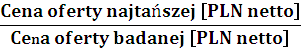 Termin wykonania:					(max 20 pkt)- do końca 30.06.2018 r. – 20 punktów- do końca 31.08.2018 r. – 10 punktów- do końca 31.10.2018 r, - 0 punktów. W przypadku uzyskania przez więcej niż jedną ofertę takiej samej ilości punktów wyliczonych wg ww. kryteriów wybór nastąpi tylko w oparciu  o kryterium ceny netto. Z wyłonionym Oferentem, wybranym w drodze niniejszego postępowania ofertowego  zostanie podpisana Umowa. Będzie to miało miejsce nie wcześniej niż dzień po podpisaniu umowy o powierzenie grantu pomiędzy Zamawiającym a Regionalną Instytucją Finansującą.Dodatkowe informacje:Niniejsze zapytanie ofertowe zostało zamieszczone na stronie internetowej: www.grantynainnowacje.pl Po dokonaniu wyboru oferty Zamawiający poinformuje Oferenta, którego ofertę wybrano o terminie podpisania umowy.Jeżeli Oferent, którego oferta została wybrana, uchyli się od zawarcia umowy, Zamawiający może wybrać ofertę najkorzystniejszą spośród pozostałych ofert, bez przeprowadzania ich ponownej oceny.Od prowadzonego postępowania nie przysługują Oferentom środki ochrony prawnej (protest, odwołanie, skarga) określone odpowiednio w przepisach ustawy Prawo Zamówień Publicznych.Zamawiający zastrzega sobie możliwość unieważnienia postępowania na każdym jego etapie bez podawania przyczyny.Załącznik nr 1FORMULARZ OFERTOWYMiejscowość, data: …………………………..Nazwa oferenta:                                                     	……………………………………………………………………………………………………………………………………………………………………………………Ośrodek Szkolenia Kierowców „Filip”ul I Maja 118 – 210 SzepietowoOferta na zakup jest zakup licencji systemu do zarządzania szkoleniami kierowców. Termin realizacji zamówienia ( nie może być dłuższy niż do 31.10.2018 r.)………………………………………………………………………………………………………………………………………………………………………………………………………………Cena…………………………. zł netto  (słownie: ……………….………………………….… zł netto),+ 23 % VAT tj. ………………………………………………………………………………..……..  razem ……..……………….. zł brutto (słownie: ………………………………………….. zł brutto). Podpis i pieczęć  oferenta  OŚWIADCZENIA OFERENTA:Niniejszym oświadczam, że Oferent……………………………………………..    (nazwa Oferenta) :Posiada faktyczną zdolność do wykonania zamówienia w tym między innymi dysponuje prawami, potencjałem technicznym i osobowym koniecznym do wykonania tego zamówienia.Zgodnie z przedmiotem prowadzonej działalności jest uprawniony do wykonywania przedmiotu zamówienia.Znajduje się w sytuacji ekonomicznej i finansowej zapewniającej wykonanie zamówienia.Nie podlega wykluczeniu z postępowania o udzielenie zamówienia w oparciu 
o zapisy zawarte w art. 24 ust. 1 i 2 ustawy Prawo zamówień publicznych.Oświadcza, że informacje podane w niniejszym formularzu oferty są prawdziwe i zgodne ze stanem faktycznym.……………………………………………………………………. (pieczęć i podpis osoby upoważnionej do reprezentacji Oferenta)………………………………………                                                                                                                                                (miejscowość, data)Załącznik nr 2OŚWIADCZENIE O BRAKU POWIĄZAŃ KAPITAŁOWYCH I OSOBOWYCH 
Z FIRMĄ: Ośrodek Szkolenia Kierowców „Filip”.Ja, niżej podpisany/a ……………… (imię i nazwisko osoby upoważnionej do reprezentacji Oferenta)………………………., upoważniony/a do reprezentacji Oferenta: ……… (nazwa Oferenta) ………………………….  niniejszym oświadczam o braku powiązań kapitałowych i osobowych z firmą Ośrodek Szkolenia Kierowców „Filip”. , rozumianych jako wzajemne powiązania między Ośrodek Szkolenia Kierowców „Filip”. lub osobami upoważnionymi do zaciągania zobowiązań w imieniu Ośrodek Szkolenia Kierowców „Filip” lub osobami wykonującymi w imieniu Ośrodek Szkolenia Kierowców „Filip” czynności związane z przygotowaniem i przeprowadzeniem procedury wyboru Oferenta a mną jako Oferentem, polegające w szczególności na:uczestniczeniu w spółce, jako wspólnik spółki cywilnej lub spółki osobowej,posiadaniu, co najmniej 10 % udziałów lub akcji,pełnieniu funkcji członka organu nadzorczego lub zarządzającego, prokurenta, pełnomocnika,pozostawaniu w związku małżeńskim, w stosunku pokrewieństwa lub powinowactwa w linii prostej, pokrewieństwa drugiego stopnia lub powinowactwa drugiego stopnia 
w linii bocznej lub w stosunku przysposobienia, opieki lub kurateli.……………………………………….                                                                                                                (podpis Oferenta)Załącznik nr 3………………………………                                                                                                                                                                    (miejscowość, data)OŚWIADCZENIE Ja, niżej podpisany/a ……………………………… (imię i nazwisko osoby upoważnionej do reprezentacji Oferenta)………………………., upoważniony/a do reprezentacji Oferenta: ……… (nazwa Oferenta) ………………………….  niniejszym oświadczam, iż Oferent ……………………… (nazwa Oferenta) …………………………. prowadzi działalność gospodarczą bądź posiada niezbędną wiedzę i doświadczenie w zakresie dostaw bądź usług objętych zapytaniem ofertowym oraz posiada faktyczną zdolność do wykonania zamówienia w tym między innymi dysponuje prawami, potencjałem technicznym i osobowym koniecznym do wykonania tego zamówienia.……………………………………….                                                                                                                                                                   (podpis Oferenta)